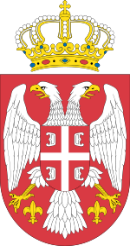       Република  СрбијаОСНОВНИ СУД У ШИДУ           Су-I -1-1 /19          15.01.2019. године                Ш и д                         На основу члана 52 Закона о уређењу судова  ( "Службени гласник РС",  бр. 116/2008, 104/2009, 101/2010, 31/2011, 78/2011, 101/2011, 40/2015,106/2015,13/2016,108/2016,  113/2017,65/2018, 87/2018 и 88/2018 ) и члана 8  и 12 Судског Пословника (“Службени гласник РС,, бр. 110/09, 70/11, 19/12, 89/2013 96/2015, 104/2015 и 113/2015 , 39/2016, 56/2016 , 77/2016 , 16/2018, 78/2018), Председник Основног суда у Шиду, Љубица Петрић, након разматрања предлога Програма решавања старих предмета на седници свих судија дана 15.01.2019.године доноси:    ПРОГРАМ  РЕШАВАЊА СТАРИХ ПРЕДМЕТА ЗА 2019. ГОДИНУI         Одлуком о броју судија у судовима Високог савета судства од 13.10.2015.године („Службени гласник РС“ бр. 88/15) утврђен је број од 6 судија за овај суд са председником суда.                 Годишњим распоредом послова у Основном суду у Шиду за 2019. годину посл.број Су I-2-490/2018 од 19.11.2018.године,  утврђена је обавеза решавања предмета по редоследу пријема у складу са законом и Судским пословником.II    АНАЛИЗА ОСТВАРЕНОСТИ ЦИЉЕВА ИЗ ПРЕТХОДНОГ ПРОГРАМА Број старих предмета у раду у 2018.години био је у свим материјама на нивоу суда 550, а остало је нерешено 195 старих предмета , по материјама: „К“ било је у раду 5 старих предмета, остао је нерешен 1 , у „П“ било је 51 старих предмет, остао је нерешен 15, у „П1“ било је 3 стара предмета, нема нерешених предмета, у „П2“ није било у раду старих предмета, нема нерешених страих предмета, у „О“ био је у раду 1 стари предмет, нема нерешених предмета, у „Р1“ било је 14 старих предмета, остало је нерешено 3  стара предмета, у „Р2“ био је у раду 1 стари предмет, нема нерешених старих предмета,                                              у „И“ било је у раду 228 стара предмета, остало је нерешено 95 старих предмета,                  У „Ив“  било је у раду 215 старих предмета , остало је нерешено 68.Табеларни приказ броја старих нерешених старих предмета на крају 2018.године, разврстани по материји и  по старосној структури предмета , просечно предмета по судији, % старих нерешних предмета у односу на укупан број нерешених предмета, циљ на основу Програма ( планирани број старих предмета ) који је требао да остане нерешен на крају 2018.године. У току 2018.године, овај суд је решио 355 старих предмета по свим материјама, остало је нерешено 195 старих предмета.Програм старих предмета за 2018.годину реализован је , исказано у процентима испуњености циљева из Програма, у материји „П1“, „П2“, „О“, 100%, у материји „К“ 75 %, материји  „П“ 58,33%, „Р“ 75%, у материји „И“,28,57% ,  „Ив“53,74%, укупно 45,83% и укупно по свим уписницима 45,07% .  Анализом остварених циљева за 2018.годину , уочено је да највећи број нерешених старих предмета је у извршној материји, што је у значајној мери утицало на проценат испуњености циљева из Програма.III    АНАЛИЗА 	 Приликом израде Програма, на основу годишњег извештаја о раду Основног суда у Шиду за 2018. годину, узет је у обзир укупан број предмета у раду у 2018.години  5.117 предмета у раду, од тога 3983 предмета који се воде у АВП-у , и 1134 предмета  КПП-Пов (97) , Ку (768) , Ов-х (246), Ов-и (3), У (20), да је суд са 101,18% савладао прилив предмета, укупан број решених и нерешених предмета, број старих предмета, као и могућност да 279 предмета буду стари предмети током 2019.године, да је 2019.година започета са 195 стара предмета по иницијалном акту, од тога је 166 стара предмета у извршној материји а 29 старих предмета у осталим материјама, како следи: - Да је Основни суд у Шиду у току 2018.године примио 4051 предмет, да је на дан 31. децембра 2018. године имао укупно 1.018 нерешена предмета, од чега старих 195 предмета, што чини 19,15 % од укупног број нерешених предмета у свим правним областима. -  Да је у истом периоду решено 2965 предмета који се воде у АВП-у, од чега 355 старих предмета, што представља 11,97% решених старих предмета од укупног броја решених предмета.           - У извештајном периоду евидентирано је  1 предмет старијих од десет година, што чини 0,51 % од укупног броја нерешених старих предмета,39 предмета старијих од пет година, што чини 20 % од укупног броја нерешених старих предмета 155 предмета старијих од две године, што чини 79,48 % од укупног броја старих нерешених предмета         По материјама однос нерешених и старих предмета у означеном периоду је :-У кривичној материји ,,К,,  од укупно нерешених 44 предмета остало је у раду 1 старi предмет, па стари предмети чине 2,27 % од укупно нерешених предмета.-У парничној материји : ,,П,, од укупно нерешених 109 предмета остало је у раду 15 старих предмета, па стари предмети чине 13,76 % од укупно нерешених предмета,,,П1,, од укупно нерешених 49 предмета, нема старих предмета.,,П2,, од укупно нерешених 24 предмета, нема старих предмета. -У извршној материји :,,И,, од укупно нерешених 222 предмета остало је у раду 95 старих предмета, па стари предмети чине 42,79 % од укупно нерешених предмета,,,Ив,, од укупно нерешених 69 предмета остало је у раду 68 стара предмета, па стари предмети чине 98,55 % од укупно нерешених предмета.Имајући у виду изнето укупно у извршној материји: „И“ и „Ив“ од укупно нерешених 291 предмета остало је у раду 163 старих предмета, па стари предмети чине  56 % од укупно нерешених предмета.-У ванпарничној материји :									,,Р1,, од укупно нерешених 10 предмета остало је у раду 3 старa предмета, па стари предмети чине 30 % од укупно нерешених предмета,								   	Према извештају за период од 01.01.-31.12.2018. године, старост предмета Основног суда у Шиду који су са 31. децембром 2018. године остали нерешени по материјама је :                                                   -У кривичној материји ,,К,,              Укупно је нерешен 1 стари предмет који je старији од 2  године ( од 2-3 године).У парничној материји ,,П,,  од укупно нерешених 15 старих предмета евидентирано је  -2 предмета старија преко 5 година, што чини 13,33 % од укупног броја нерешених предмета, - 13  предмета који су старијих од 2 године, што чини 86,66 %                       У материји радних спорова  ,,П1,,  и ,,П2,, нема старих предмета.		                             -У извршној материји :   ,,И,, од укупно 95 нерешених  старих предмета у  овој материји има- у  овој материји нема старијих предмета од 10 година-  17 предмета који су старији од 5 година, што чини 17,89 %, -  78 предмета старија од 2 године, што чини 82,10 %  предмета од укупног броја старих нерешених предмета у овој материји.,,Ив,, од укупно нерешених 68 старих предмета  -у  овој материји нема старијих предмета од 10 година.- 18 предмета који су старији од 5 година, што чини 26.47 %, - 50 предмета старија од 2 године, што чини 73,52 % од укупног броја старих нерешених предмета у овој материји.                                                                                      -У ванпарничној материји:                                                                                    ,,Р1“ од укупно нерешених  3 старих предмета у  овој материји  1 предмет је старији од 10 година, што чини 33,33 %, од укупног броја нерешених старих предмета,   2 предмета старији од 5 године, што чини 66,66 % од укупног броја старих нерешених предмета.	    Према АВП  извештају за период од  01.01.-31.12.2018. године, укључујући и број укупно нерешених предмета на дан 31.12.2018. године, а за које нерешене предмете током 2019.године постоји могућност да постану стари, тромесечно по доле наведеним материјама :  						 IV				ЦИЉЕВИ ПРОГРАМА ЗА 2019.ГОДИНУ    Према АВП  извештају за период од  01.01.-31.12.2018. године, укључујући и број укупно нерешених предмета на дан 31.12.2018. године, а за које нерешене предмете током 2019.године постоји могућност да постану стари, тромесечно по доле наведеним материјама :              Табеларни приказ броја старих нерешених старих предмета разврстани по материји и  по старосној структури предмета , просечно предмета по судији , % старих нерешних предмета у односу на укупан број нерешених предмета на почетку 2019.године,  циљ на основу Програма ( планирани број старих предмета ) који је требао да остане нерешен на крају 2019.године 	На основу анализе укупног броја нерешених предмета на почетку 2019.године на нивоу суда, број судија и оптерећеност судија како укупним бројем предмета у раду тако и бројем нерешених старих предмета уз предикцију колико ће предмета у свакој од материја и укупно постати стари у току 2019.године, очекивани прилив предмета, као и постојећи број судијских помоћника и број запослених у суду уз довољно расположивих просторија у згради суда, узимајући у обзир како ресурсе са којима суд располаже, односно капацитете суда, планирани циљ у 2019.години је да у суду нема старих предмета.                   Циљ доношења овог Програма је увођење и примена мера ради благовременог обављања послова у суду у складу са Судским пословником и одговарајућим позитивно-правним прописима из области уређења судова и о судијама, као и поштовање рокова прописаних процесним законима.             Циљ овог Програма је и убрзање судских поступака, како би се спречило да новопримљени предмети постану стари, као и решавање предмета предупреди настајање повреда права на суђење у разумном року.	Стари предмети добијају приоритетни значај и морају се решавати по хронолошком реду завођења, осим када се ради о хитним старим предметима у складу са законом или одлуком председника суда, они тада добијају посебан приоритет примера ради , када кривичном предмету прети застарелост. Овим Програмом остварују се циљеви који су дефинисани у Измењеном Јединственом програму решавања старих предмета у Републици Србији за период од 2016-2020.године од 10.08.2016.године, ради обезбеђивања једнаке грађенскоправне заштите у законито спроведеном поступку, поступање по предметима у складу са начелом правичности поступка у разумном року, уз поштовање људских и мањинских права и слобода.За период до 31.12.2019. године, суд доноси следеће конкретне циљеве:           Обавезно и приоритетно хитно поступање, решавање, експедовање одлука из суда у нерешеним старим предметима према датуму иницијалног акта, најкасније до 31.03.2019.године и то:  старијим од 10 година             У циљу реализације овог Програма, поред горе наведеног утврђују се и следећи конкретни циљеви:У материји „К“  решити 1 (један) стари предмета, као и предмете који ће постати стари у 2019.години тако да нема старих предмета. У  парничној материји “П“ смањење укупног броја нерешених старих предмета за 100 % у односу на број нерешених старих предмета са 31.12.2018. године, и то:   смањење од 30% до 1. априла  2019. године, смањење од 30% до 1. јула 2019. године, смањење од 10% до 1. септембра 2019. године и смањење од 30% до 31. децембра 2019. године.  У  “Р1” материји смањење укупног броја нерешених старих предмета који су старији од 2 године за 100 % у односу на број нерешених старих предмета са 31.12.2018. године, и то смањење од 30% до 1. априла  2019. године, смањење од 30% до 1. јула 2019. године, смањење од 10 % до 1. септембра 2019. године и смањење од 30 % до 31. децембра 2019. године.У извршној материји смањење укупног броја нерешених старих предмета за 100% у односу на број нерешених старих предмета са 31.12.2018. године, и то:  смањење од 25% до 1. априла 2019. године, смањење од 25% до 1. јула 2019. године, смањење од 25% до 1. септембра 2019. године и смањење од 25% до 31. децембра 2019. године.  Смањење укупног броја старих премета за 100%  на нивоу суда.Ефикасно управљање новопримљеним предметима. Избегавање кашњења у поступку.Убрзање судских поступака.Примена мера предвиђених овим програмом представља основ за доношење Програма решавања старих предмета у Основном суду у Шиду за наредну тј. 2020. годину, сагласно одредбама чл. 12. Судског пословника (,,Службени гласник РС,,  бр. 110/09, 70/11,  19/12, 89/2013 96/2015, 104/2015 и 113/2015 39/2016, 56/2016 и 77/2016  ).О спровођењу овог програма стараће се Тим решавање старих предмета који је одређен Годишњим распоредом послова за 2019.годину.Председник суда ће у складу са ставом 6. чл. 12. Судског Пословника месечно пратити и вршити надзор над спровођењем овог програма ради његове измене и допуне, односно ради евентуалног обустављања његовог даљег спровођења.			             V                                                   МЕРЕ ЗА СПРОВОЂЕЊЕ ПРОГРАМА          - У области организације предузимају се следеће мера:1)  Приликом пописа и евиденције предмета који улазе у овај Програм и који постану стари током 2019. године исти се имају означити са посебним ознакама тако што се при евидентирању иза пословодног броја под којим је предмет уведен у уписнике Основног суда у Шиду у загради наводи година пријема иницијалног акта нпр. 1K. 1/18 (2015).              2) Приликом разврставања и расподеле предмета поштовати чл. 49. до чл. 56. Судског Пословника, и старим предметима равномерно задуживати све судије.3) Вршити спајање предмета у кривичној ,,К,, материји у којима су истоветни окривљени, а старе предмете и по овом критеријуму додељивати у рад судији коме је у рад додељен неки од спојених предмета.4) Управа суда ће списак старих предмета по правним областима и Већима, из АВП програма, на крају сваког тромесечја доставиће Председнику суда, свим председницима Већа и сваком судији. 5) Списак из тачке 4. овог става биће предмет разматрања на првој редовној седници  свих судија или седници одељења по истеку сваког тромесечја.6) Судска писарница посебно означава старе предмете према датуму иницијалног акта, штамбиљима „ стари предмет“,   „хитно - стари предмет“  и  „нарочито хитно - стари предмет“ , на следећи начин:- омот списа предмета који по датуму иницијалног акта траје преко две године у левом горњем углу означава штамбиљем „ стари предмет“ ;- омот списа предмета који по датуму иницијалног акта траје преко пет година у левом горњем углу означава штамбиљем  „хитно-стари предмет“ ;- омот списа предмета који по датуму иницијалног акта траје преко 10 година у левом горњем углу означава штамбиљем „нарочито хитно-стари предмет“ .7) Писарница води посебну евиденцију о старим предметима у основним материјама (“К”, “П”, “П1”, „П2“)  према одређеном образцу ( прилог број 2 ) и то о времену подношења тужбе или другог иницијалног акта, броју предмета под којим је предмет заведен у уписнику приликом пријема и свим каснијим променама у пословодном броју, датуму завођења иницијалног акта, врсти предмета, датуму и врсти последње радње када је у предмету предузета, датуму заказивања и врсти следеће радње. Након уношења означених података у образац исти се без одлагања износи поступајућем председнику већа који у образац наводи разлог због кога поступак толико траје односно разлог који је утицао на дужину трајања поступка, те које радње исти предлаже да треба предузети како би се поступак окончао, и по могућности даје своју орјентациону процену у погледу рока потребног за окончање поступка. 8) Препорука је да судије у циљу боље припреме суђења и ефикаснијег решавања предмета користе подсетнике у виду техника успешног управљања поступком у виду образца који су саставни део овог Програма (прилози 3 - 5).  9) Сваки судија је дужан да у предметима који су обухваћени овим Програмом поступа тако што ће приоритет у заказивању и решавању предмета дати старим предметима из овог Програма и то тако да ће првенствено приоритет имати најстарији предмети.10) Како услед примене испровођења овог Програма не би дошло до смањења укупне ажурности у решавању предмета , судије су дужне да рочишта заказују сваког радног дана када за то имају обезбеђену судницу, а најмање три пута недељно и то са почетком од 08,00 до 14,00 часова а по потреби и након 14,00 часова. 11) Извршној реферади у оправданим случајевима на предлог поступајућег извршног судије, одобриће се рад овлашћених службених лица и ван радног времена ради изласка на лице места о чему ће евиденцију и контролу водити извршни судија, на чији предлог се овакав рад дозвољава. 12) По потреби у току 2019. године председник суда ће са председницима одељења размотрити организовање послова тако да програмски предмети имају приоритет приликом израде нацрта одлуке.13) Председник суда је овлашћен да изда писмену наредбу за заказивање програмског предмета.За предмете старије од 5 година, судије су дужне да извештај достављају месечно до 05. у месецу за претходни месец.14) Председици судских одељења су дужни да једном месечно одржавају радне састанке са судијама ради разматрања месечног извештаја о старим предметима, анализе постигнутих резултата и проблема у решавању старих предмета, као и планирања корисних активности о чему обавештавају председника суда. 15) У случају потребе  председник суда може организовати рад доставне службе и ван радног времена, до 18,00 часова радног дана. 16) Свака три месеца председник суда на седници свих судија саопштава резулатате и заостатке на решавању старих предмета за сваког судију понаособ.(Прилог : табела број 1)17)  Судије су дужне да на крају радног времена доставе у управу суда распоред заказаних рочишта са посебном напоменом да ли је рочиште одржано, закључено као и разлоге неодржавања или одлагања рочишта.  18) Референти-уписничари судске писарнице имају обавезу да се према старим предметима односе са посебном пажњом у погледу свих рокова, а посебно рокова предевиденције и евиденције који не могу бити дужи од 15 дана.19 ) На погодан начин, у оквиру овим Програмом предвиђених мера, у складу са посебном ознаком –штамбиљем којим је стари предмет означен ради лакшег праћења означиће се и доставнице и повратнице које се на те предмете односе, како би се скренула пажња на те предмете. 20) Старе предмете потребно је заказивати сваког месеца са стављањем у предевиденцију тих предмета на 15 дана пре дана одржавања рочишта односно претреса, како би се достава благовремено проверила.21) Уколико је то могуће у одговарајућој врсти предмета треба предузети мере за спровођење поступка медијације односно окончање поступка поравнањем, споразумом о признању кривице и другим начинима мирног решавања спора.22) Благовремено управљати предметима и вршити концентрацију доказа у складу са законом, тако да се поступак заврши са минималним бројем рочишта.  23) Ради реализације овог програма и у циљу јачања и учвршћивања процесне дисциплине нужно је стриктно примењивати одредбе позитивих процесних закона које се односе на спречавање злоупотребе процесних овлашћења, тако да се рочишта одлажу само у изузетним случајевима и из законских разлога.24) Примена овог програма и смањење старих предмета не сме утицати на квалитет одлука, ефикасност поступака и решавања предмета у којима је тужба или други иницијални акт заведен у овом суду после 1. јануара 2018. године.25)  У складу са финансијским могућностима обезбедиће се даља обука судија и судског особља у свим областима које могу допринети ефикаснијем раду суда.                             - У области достављања предузимају се следеће мере:1) Ради бржег и ефикаснијег решавања старих предмета, ефикасно ће се вршити и достављање на већ предвиђеним подручјима доставе преко судског достављача, којима на захтев председника већа који поступа у старом предмету може по одобрењу Председника суда бити омогућена и употреба службеног возила, достава се може вршити преко МУП-а, или на други начин сходно одредбама ЗКП-а или ЗПП-а.2) Нужно је стриктно примењивати одредбе процесих закона које се односе на достављање, а судски достављач је дужан да се са посебном пажњом ангажује у погледу достављања писмена у старим предметима, тако што ће благовремено и уколико је потребно више пута покушавати достављање и о евентуалним проблемима морају благовремено обавештавати поступајућег председника Већа, односно судију.- У области спољне сарадње предузимају се следеће мере: 1)  Одржати успостављену координацију за установама које су од значаја за рад суда. Комуникација ће се одржавати континуирано, и то са полицијом, тужилаштвом, јавним правобранилаштвом, управама затвора, локалном адвокатском комором, поштом, центром за социјални рад и сл. Састанцима суда са представницима једне или више таквих институција присуствују и председници одговарајућих одељења суда и судије, који ће се записнички евидентирати уз доношење обавезујућих закључака.2) Суд ће иницирати потписивање Протокола о сарадњи који служе као основ за редовну и стабилну сарадњу са спољним институцијама. Напред наведене мере овог Програма имају се применити на све старе предмете овог суда.VI ПОСЕБНЕ МЕРЕ ЗА РЕШАВАЊЕ СТАРИХ ИЗВРШНИХ ПРЕДМЕТАИмајући у виду број утврђених нерешених старих предмета извршења поред напред наведених мера предузимају се посебне мере за смањење броја старих извршних предмета, и то:1) Посебна евиденција о нерешеним предметима извршења уз свакодневно сравњивање из електронских уписника и исказивање трајања поступка преко 2, преко 5, на обрасцу који представља саставни део овог Програма. (Прилог број 6)2) Месечно прегледање евиденције свих извршних предмета. 3) Спајање предмета са ознаком “И” и “Ив” ради истовременог решавања предмета по предлозима истог извршног повериоца против истог извршног дужника.4) На најефикаснији начин примењивати  могућности које пружају одредбе ЗИО, а које се односе на утврђивање података о спроведном извршењу принудним путем преко НБС и исплатне благајне послодавца дужника, делимично наплаћених потраживања, те обавеза да се у свим предметима од надлежних служби по службеној дужности прибави податак о радном статусу извршног дужника. 5) Од великих поверилаца на унапред припремљеним обрасцима најмање једном у три месеца тражити обавештење да ли су намирени у свом потраживању и да ли је евентуално извршни дужник закључио споразум о измирењу дуга као и могућност отписа потраживања најсиромашнијим категоријама становништва и алтернативног начина решавања ових предмета. Ради праћења спровођења мера за решавање старих предмета извршења и отклањање застоја у решавању истих формира се посебан тим који чине Руководилац тима: заменик председника суда , судија Невенка Смајић, чланови тима председник суда, судија Љубица Петрић и судија Анка Трбић, судијски помоћник Ненад Дабић, судски извршитељ Синиша Стојшић, уписничар Жарко Радин. Састанци тима одржавају се једном месечно, на којима су поред чланова тима и остали запослени у извршном одељењу и другим службама суда, а ради разматрања месечних извештаја о старим предмета и реализације мера и анализе постигнутих резултата.             VII  ПРАЋЕЊЕ СПРОВОЂЕЊА ПРОГРАМАУ циљу имплементације и реализације овог Програма редовно ће се остваривати комуникација између Председника суда, заменика председника суда, уписничара судске писарнице, судијског помоћника који је распоређен на рад у управи, са задатком надзора за праћење спровођења овог Програма.Тим за смањење броја старих предмета из поглавља III овог Програма се састаје најмање једном у три месеца, а тим за смањење броја старих извршних предмета из поглавља V став 2. састаје се најмање једном месечно,  ради разматрања тромесечног – месечног извештаја писарнице о стању старих предмета и предлаже измене и допуне мера и техника и циљева постављених у овом Програму  у вези смањења старих предмета.Све судије дужне су да благовремено обавештавају председнике одељења у ком поступају и председника суда или заменика председника суда о свим застојима и проблемима које уоче при раду на предметима и у реализацији овог Програма. Судије су дужне да председнику суда образложе разлоге због којих предмет није окончан у орјентационом року одређеном на образцу у прилогу бр. 2.                                                               VIII                                                    			             Овај програм ступа на снагу одмах.             Са садржином Програма ће се упознати све судије и запослени и биће истакнут на веб сајту Основног суда у Шиду www.si.os.sud.rs.		                                                                                                                                                                                                                                  ПРЕДСЕДНИК СУДА Љубица Петрић, с.р.  Прилог:   Табела 1 ( период од 01.01.-31.03.2019., 01.01.-30.06.2019, 01.01.-30.09.2019., 01.01.-31.12.2019.)   Табела 2, Табела 3, Табела 4,Tабела број 5,  Табела број 6Табела број 1  ( период од 01.01.-31.03.2019.) Табела број 1  ( период од 01.01.- 30.06.2019.) Табела број 1  ( период од 01.01.- 30.09.2019.) Табела број 1  ( период од 01.01.- 31.12.2019.)  Табела број  2.Табела број 3.СПИСАК ЗА ПРИПРЕМНО РОЧИШТЕ1. Испитивање уредности иницијалног акта?2. Да ли постоје процесне сметње за вођење поступка?3. О којим чињеничним питањима постоји сагласност?4. Око којих чињеничних питања постоји спор?5. Који је доказ неопходан како би се пресудило у вези са овим питањима?6. О којим правним питањима постоји сагласност?7. Око којих правних питања постоји спор?8. Шта је неопходно како би се ова питања решила?9. Колико времена ће бити потребно свакој страни да представи своје доказе на главној расправи?10. Колико сати треба одредити за главну расправу?11. Када ће се одржати главна расправа?12. Шта треба припремити како би странке размениле информације?13. Да ли ће бити потребни вештаци ако хоће, каква врста експертизе је потребна? До када вештак треба да поднесе извештај?14. Да ли постоје језичке или физичке баријере које захтевају тумача или другу врсту помоћи?15. Да ли ће на главној расправи бити потребна аудио/видео опрема?16. Да ли су странке размотриле могућност поравнања?  Да ли би странке хтеле да размотре могућност кроз медијацију?   Табела број 4.ТЕХНИКЕ УСПЕШНОГ УПРАВЉАЊА ПАРНИЧНИМ ПОСТУПКОМКоришћење временских стандарда обраде предмета,Интервенција суда одмах по завођењу предмета,Испитати уредност иницајалног акта,Утврдити да ли је потребно присуство преводиоца - тумача или другог стручног лицаУтврдити да ли је потребна аудио - видео опрема,По разматрању предмета одмах заказивати припремнo рочиштe узимајући у обзир врсту спора (водити рачуна о хитности поступка и предност дати старим предметима),По заказивању припремног рочишта проверавати уредност доставе, и предузимати све радње предвиђене ЗПП за уредно достављање позива,Испитати могућност поравнања или медијације,На припремном рочишту утврдити које су чињенице и правна питања неспорне, предвидети време за извођење доказа и дужину трајања главне расправе,Уколико је непоходно вештачење, одредити која врста експертизе је потребна и одредити рок у коме вештак треба да достави налаз и мишљење,По окончању припремног рочишта одмах заказати главну расправу, која ће се одржати у што краћем року, на којој извести све предложене доказе,Прихватити могућност прилагођавања распоредима адвоката и странака, уколико то не одуговлачи поступак,Очекивати од адвоката и странака да унапред обавесте суд и пруже разлоге о одлагању рочишта,Очекивати да странке у поступку писмена која подносе између два рочишта, подносе у року у коме се суд као и супротна странка може упознати са садржином поднеска,Развити и кориситити санкције за праксу злоупотребе одлагања од стране адвоката,Прецизирати рокове сваке судске радње, тако да у сваком предмету има увек утврђен датум следеће судске радње,Развити начине за надгледање ефикасности заказивања расправа.Табела број  5.ТЕХНИКЕ УСПЕШНОГ УПРАВЉАЊА КРИВИЧНИМ ПОСТУПКОМПо пријему предмета испитати уредност иницијалног актаУзимати предмете у рад одмах по завођењу, и заказивати главне претресе по редоследу са изузетком хитних предметаУтврдити да ли је потребно присуство преводиоца – тумача или другог стручног лица, Утврдити да ли је потребна аудио - видео опремаНа главном претресу, уколико је то могуће, извести све предложене доказе, Проверавати уредност доставе и предузимати све радње предвиђене ЗКП - ом како би се обезбедила уредност доставеОдржавати и унапређивати сарадњу са Основним јавним тужилаштвом ради отклањања застоја у поступку и ефикасније примене института којима се окончава поступак ван претреса,Планирати време за следећи главни претрес,На крају сваког главног претреса заказати следећи главни претрес,Приликом заказивања могуће је прилагођавање распореду адвоката - странака, с тим што то не сме довести до одуговлачења поступка, Очекивати од адвоката и странака да унапред обавесте суд и пруже разлоге о одлагању рочишта,Развити и кориситити санкције за праксу злоупотребе одлагања од стране адвоката,Развити начине за надгледање ефикасности заказивања главних претреса.Табела број  6.Табела старих извршних предметаБрој старих нерешених предмета (на крају извештајног периода)Број старих нерешених предмета (на крају извештајног периода)Број старих нерешених предмета (на крају извештајног периода)Број старих нерешених предмета (на крају извештајног периода)Број старих нерешених предмета (на крају извештајног периода)Број старих нерешених предмета (на крају извештајног периода)Просечно предмета по судији 
(на крају извештајног периода)% старих нерешених предмета у односу на укупан број нерешених предмета 
(на крају извештајног периода)Циљ на основу Програма 
(планирани број старих предмета)Проценат испуњености циљева из ПрограмаУкупноУкупно2-3 год3-5 год5-10 годпреко 10 годПросечно предмета по судији 
(на крају извештајног периода)% старих нерешених предмета у односу на укупан број нерешених предмета 
(на крају извештајног периода)Циљ на основу Програма 
(планирани број старих предмета)Проценат испуњености циљева из ПрограмаП15852036,3313,76%058,33%П10000016,330,00%0100,00%П200000120,00%0100,00%К11000222,27%075,00%И95294917022242,79%028,57%Ив689411806998,55%053,74%О00000350,00%0100,00%Р300211225,00%075,00%Укупно1824795391424,6628,71%045,83%Укупно по свим уписницима1955699391169,6719,16%045,07%     материја               31.03.2019.30.06.2019.30.09.2019.  31.12.2019.          К1347П18232728П1131015П20000И104106111114Ив68686868Р13333     материја               31.03.2019.30.06.2019.30.09.2019.  31.12.2019.          К1347П18232728П1131015П20000И104106111114Ив68686868Р13333МатеријаБрој нерешених предмета 
(на почетку извештајног периода)Број старих нерешених предмета (на почетку извештајног периода)Број старих нерешених предмета (на почетку извештајног периода)Број старих нерешених предмета (на почетку извештајног периода)Број старих нерешених предмета (на почетку извештајног периода)Број старих нерешених предмета (на почетку извештајног периода)Просечно предмета по судији 
(на почетку извештајног периода)% старих нерешених предмета у односу на укупан број нерешених предмета 
(на почетку извештајног периода)Циљ на основу Програма 
(планирани број старих предмета)МатеријаБрој нерешених предмета 
(на почетку извештајног периода)Укупно2-3 год3-5 год5-10 годпреко 10 годПросечно предмета по судији 
(на почетку извештајног периода)% старих нерешених предмета у односу на укупан број нерешених предмета 
(на почетку извештајног периода)Циљ на основу Програма 
(планирани број старих предмета)П10915852036.3313,76%0П1490000016.330,00%0П22400000120,00%0К4411000222,27%0И22295294917022242,79%0Ив69689411806998,55%0О10500000350,00%0Р12300211225,00%0Укупно6341824795391424.6628,71%0Укупно сви уписници10181955699391169.6719,16%0МатеријаМатеријаБрој предметаБрој предметаДатум иницијалног актаСудија1.Р1Р1Р1-11/201724.10.2006Јела Мијатовић             Име и презиме                     судије             Име и презиме                     судијеМатеријаУкупно нерешено предмета на дан 01.01.2019.Нерешено старих предмета на дан 01.01.2019.% старих у односу на укупно нерешеноУкупно нерешено предмета на дан 31.03.2019.Нерешено старих предмета на дан 31.03.2019.% старих у односу на укупно нерешено     Решено старих предмета за период од 01.01.2019-31.03.2019.% rešenih starih u odn%%os% решених старих у односу на укупно решене enihtarih 1.Љубица ПетрићК1715.882.Мирослав ЦирбаК26003.Невенка СмајићП28310,71Невенка СмајићП11600Невенка СмајићП213004.Светлана ВармеђаП45613.33Светлана ВармеђаП11800Светлана ВармеђаП21100   5.Јела МијатовићП36616.66 Јела МијатовићП11500Jeла МијатовићР1103306.Анка ТрбићИ2229542.79Анка ТрбићИв696898.55             Име и презиме                     судије             Име и презиме                     судијеМатеријаУкупно нерешено предмета на дан 01.01.2019.Нерешено старих предмета на дан 01.01.2019.Проценат старих у односу на укупно нерешеноУкупно нерешено предмета на дан 30.06.2019.Нерешено старих предмета на дан 30.06.2019.Проценатстарих и односу на укупно нерешено      Решено старих предмета за период од 01.01.2019-30.06.2019.% решених старих у односу на укупно решене enihtarih1.Љубица ПетрићК1715.882.Мирослав ЦирбаК26003.Невенка СмајићП28310,71Невенка СмајићП11600Невенка СмајићП213004.Светлана ВармеђаП45613.33Светлана ВармеђаП11800Светлана ВармеђаП21100   5.Јела МијатовићП36616.66 Јела МијатовићП11500    6.Анка ТрбићИ10330Анка ТрбићИв2229542.79696898.55             Име и презиме                     судије             Име и презиме                     судијеМатеријаУкупно нерешено предмета на дан 01.01.2019.Нерешено старих предмета на дан 01.01.2019.Проценат старих у односу на укупно нерешеноУкупно нерешено предмета на дан 30.09.2019.Нерешено старих предмета на дан 30.09.2019.Проценатстарих и односу на укупно нерешено      Решено старих предмета за период од 01.01.2019-30.09.2019.% решених старих у односу на укупно решене enihtarih1.Љубица ПетрићК1715.882.Мирослав ЦирбаК26003.Невенка СмајићП28310,71Невенка СмајићП11600Невенка СмајићП213004.Светлана ВармеђаП45613.33Светлана ВармеђаП11800Светлана ВармеђаП21100   5.Јела МијатовићП36616.66 Јела МијатовићП11500    6.Анка ТрбићИ10330Анка ТрбићИв2229542.79696898.55             Име и презиме                     судије             Име и презиме                     судијеМатеријаУкупно нерешено предмета на дан 01.01.2019.Нерешено старих предмета на дан 01.01.2019.Проценат старих у односу на укупно нерешеноУкупно нерешено предмета на дан 31.12.2019.Нерешено старих предмета на дан 31.12.2019.Проценатстарих и односу на укупно нерешено      Решено старих предмета за период од 01.01.2019-31.12.2019% решених старих у односу на укупно решене enihtarih1.Љубица ПетрићК1715.882.Мирослав ЦирбаК26003.Невенка СмајићП28310,71Невенка СмајићП11600Невенка СмајићП213004.Светлана ВармеђаП45613.33Светлана ВармеђаП11800Светлана ВармеђаП21100   5.Јела МијатовићП36616.66 Јела МијатовићП11500    6.Анка ТрбићИ10330Анка ТрбићИв2229542.79696898.55СПИСАК СТАРИХ ПРЕДМЕТАСПИСАК СТАРИХ ПРЕДМЕТАСПИСАК СТАРИХ ПРЕДМЕТАСПИСАК СТАРИХ ПРЕДМЕТАСПИСАК СТАРИХ ПРЕДМЕТАСПИСАК СТАРИХ ПРЕДМЕТАСПИСАК СТАРИХ ПРЕДМЕТАСПИСАК СТАРИХ ПРЕДМЕТАСПИСАК СТАРИХ ПРЕДМЕТАСПИСАК СТАРИХ ПРЕДМЕТАДатум:Стари предмети закључно са:Име судије:Материја:НАВЕДИТЕ ПРЕДМЕТЕ ПО РЕДУ КОЈИМ СУ ЗАВЕДЕНИ, ПОЧЕВ ОД НАЈСТАРИЈЕГ ПРЕДМЕТАНАВЕДИТЕ ПРЕДМЕТЕ ПО РЕДУ КОЈИМ СУ ЗАВЕДЕНИ, ПОЧЕВ ОД НАЈСТАРИЈЕГ ПРЕДМЕТАНАВЕДИТЕ ПРЕДМЕТЕ ПО РЕДУ КОЈИМ СУ ЗАВЕДЕНИ, ПОЧЕВ ОД НАЈСТАРИЈЕГ ПРЕДМЕТАНАВЕДИТЕ ПРЕДМЕТЕ ПО РЕДУ КОЈИМ СУ ЗАВЕДЕНИ, ПОЧЕВ ОД НАЈСТАРИЈЕГ ПРЕДМЕТАНАВЕДИТЕ ПРЕДМЕТЕ ПО РЕДУ КОЈИМ СУ ЗАВЕДЕНИ, ПОЧЕВ ОД НАЈСТАРИЈЕГ ПРЕДМЕТАНАВЕДИТЕ ПРЕДМЕТЕ ПО РЕДУ КОЈИМ СУ ЗАВЕДЕНИ, ПОЧЕВ ОД НАЈСТАРИЈЕГ ПРЕДМЕТАНАВЕДИТЕ ПРЕДМЕТЕ ПО РЕДУ КОЈИМ СУ ЗАВЕДЕНИ, ПОЧЕВ ОД НАЈСТАРИЈЕГ ПРЕДМЕТАНАВЕДИТЕ ПРЕДМЕТЕ ПО РЕДУ КОЈИМ СУ ЗАВЕДЕНИ, ПОЧЕВ ОД НАЈСТАРИЈЕГ ПРЕДМЕТАНАВЕДИТЕ ПРЕДМЕТЕ ПО РЕДУ КОЈИМ СУ ЗАВЕДЕНИ, ПОЧЕВ ОД НАЈСТАРИЈЕГ ПРЕДМЕТАНАВЕДИТЕ ПРЕДМЕТЕ ПО РЕДУ КОЈИМ СУ ЗАВЕДЕНИ, ПОЧЕВ ОД НАЈСТАРИЈЕГ ПРЕДМЕТАБрој предметаДатум завођењаВрста предметаПоследња радња/
датумСледећа заказана
радња/датумКоје радње треба предузетиУзрок трајања поступка-проблемОрјентациони рок окончања поступкаМатеријаУкупан број нерешених предмета на дан 31.12.2018. године  Број нерешених старих предмета на дан 31.12.2018. године  Број нерешених старих предмета на дан 31.12.2018. године  Број нерешених старих предмета на дан 31.12.2018. годинеБрој предмета који ће  30.06.2019. године (за 6 месеци) постати стариБрој предмета који ће  30.06.2019. године (за 6 месеци) постати стариБрој предмета који ће  30.06.2019. године (за 6 месеци) постати стариМатеријаУкупан број нерешених предмета на дан 31.12.2018. годинестаријих од 10 годинаод 5 до 10 годинаод 2 до 5 годинастарији од 10 годинастари од 5 до 10 годинастари од 2 до 5 годинаИ22217782581Ив6918502741УКУПНО2913512852122